Annexure – Y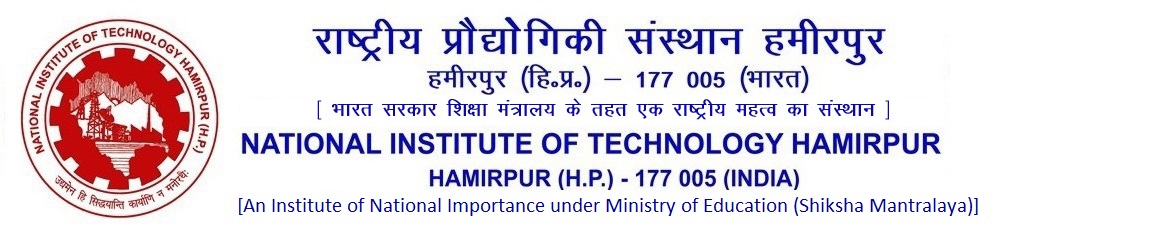 ====================================================================================================Advertisement No.  05   / 2022Application form for the post of Deputy Registrar                                       [On Direct Recruitment basis]ToThe RegistrarNational Institute of TechnologyHamirpur (HP)Pin-177005Details of application fee:EDUCATIONAL QUALIFICATION: 	(Please attach self attested photocopies of various Degrees/ Certificates/ Mark sheets)Details of employments:Academic Experience:Educational Administration:Administrative Experience:Desirable Qualification and Experience:Qualification in area of Management / Engineering / Law:(Please attach self-attested photocopies of various Degrees/ Certificates/ Mark sheets)Experience of working in E-office system:Additional Chartered or Cost Accountant Degree or Diploma :DECLARATION“I hereby declare that I fulfill the eligibility conditions to the post and that the statements made  by me in the form are true, complete and correct to the best of my knowledge and belief.”    Place:……………………………				                     Signature of Applicant     Date………………………………					         Name………………….   ………………………………………………………………………………Certificate to be furnished by the Employer/Head Office/Forwarding Authority  Forwarded to National Institute of Technology, Hamirpur(H.P)This is to certify that applicant Dr./Mr./Mrs./Ms.________________________________who has submitted this application for the post of __________________________________________in National Institute of Technology Hamirpur, has been working as temporary / permanent capacity since_________________________in the pay level Rs. ______________________. The information/details provided in the above application by the applicant are true and correct as per the facts available on records. He / She possesses educational qualification and experience mentioned in the advertisement. This Organization has no objection for consideration the applicant for the post of_________________________________on(_________________________________________). In the event of selection of the applicant, he/she will be relieved to join for the post of ___________________________________.2. He /she is drawing a basic pay of Rs. ______________________. His/her next increment is due on ___________________________.3. Further, it is certified that there is no disciplinary/vigilance case is either pending or contemplated against Dr./ Mr./Ms._________________________________________Son/Daughter of Sh._______________and he/she  is clear from the Vigilance angle.There is no major/minor penalty has been imposed or contemplated on him/her during last 10 years.The record of service of the official has been carefully scrutinized and it is certified that there is no doubt about his/her integrity..Dated:                                                                                     Signature …………………..Name …………………………………..                                                                                                  (Designation of the forwarding Officer)SBI  Collect transaction numberDatedAmountName in Full (in Capital Letters)Name in Full (in Capital Letters)Father’s/Husband’s NameFather’s/Husband’s NameMother’s NameMother’s NameDate of birth(please attach true copy of certificate)Date of birth(please attach true copy of certificate)Age on 03/11/2022Age on 03/11/2022a) Marital Status : Married/Unmarrieda) Marital Status : Married/Unmarriedb) Gender: b) Gender: a)  Permanent Address a)  Permanent Address b) Correspondence AddressPhone (with STD code): Mobile No.:E-Mail:Nationality Nationality ReligionReligionWere you at any time declared medically unfit; asked to submit your resignation; discharged or dismissed from Govt. / PSU /Autonomous Body or Private Service? If yes, give details in a separate sheet.Were you at any time declared medically unfit; asked to submit your resignation; discharged or dismissed from Govt. / PSU /Autonomous Body or Private Service? If yes, give details in a separate sheet.S. No.QualificationDegree/CertificateStream/ Specialization% Marks/ CGPADivisionMonth & Year of passingUniversity/ Institution/ BoardRemarks(If any)SSC (10th)HSSC (12th)/ DiplomaUGPGPh.D.Position/Designation Name of Institution FromToTill dateTotalTotalPay & Pay ScalePosition/Designation Name of Institution FromToTill dateYearsMonthsPay & Pay ScalePosition/Designation Name of InstitutionFromToTill dateTotalTotalPay & Pay ScalePosition/Designation Name of InstitutionFromToTill dateYearsMonthsPay & Pay ScalePosition/DesignationName of InstitutionFromToTill dateTotalTotalPay & Pay ScalePosition/DesignationName of InstitutionFromToTill dateYearsMonthsPay & Pay ScaleS. No.Name of Degree / DiplomaSpecialization% Marks/ CGPADivisionMonth & Year of passingUniversity/ InstitutionRemarks(If any)Position/Designation Name of InstitutionFromToTill dateTotalTotalPay & Pay ScalePosition/Designation Name of InstitutionFromToTill dateYearsMonthsPay & Pay ScaleS. No.QualificationDegree/CertificateSpecialization% Marks/ CGPADivisionMonth & Year of passingUniversity/ Institution/ BoardRemarks(If any)Chartered AccountantCost Accountant